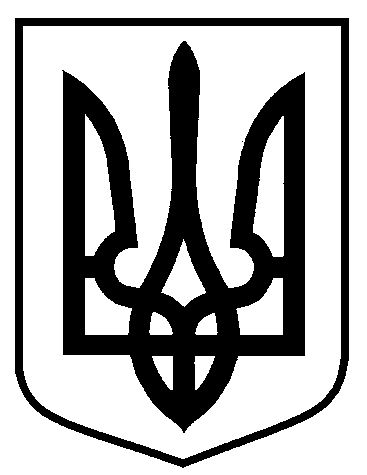 Сумська міська радаВиконавчий комітетРІШЕННЯвід 14.08.2018  № 445З метою уточнення положень генерального плану м. Суми, визначення планувальної організації, просторової композиції та параметрів забудови території по проспекту Козацькому – вулиці Герасима Кондратьєва у м. Суми, на виконання рішення Сумської міської ради від 28.09.2016 № 1136-МР «Про розроблення містобудівної документації «Детальний план території по проспекту Козацькому – вулиці Герасима Кондратьєва у м. Суми», враховуючи результати громадського обговорення містобудівної документації, розміщеної на офіційному сайті Сумської міської ради, та рекомендації архітектурно-містобудівної ради при управлінні архітектури та містобудування Сумської міської ради (протокол від 12.04.2017 № 1), відповідно до статей 19, 20, 21 Закону України «Про регулювання містобудівної діяльності», розділу ІV Порядку розроблення містобудівної документації, затвердженого наказом Міністерства регіонального розвитку, будівництва та житлово-комунального господорства України від 16.11.2011         № 290, керуючись статтею 40 Закону України «Про місцеве самоврядування в Україні», виконавчий комітет Сумської міської радиВИРІШИВ:Затвердити  містобудівну документацію «Детальний план території по проспекту Козацькому – вулиці Герасима Кондратьєва у м. Суми» (основне креслення додається).Управлінню архітектури та містобудування Сумської міської ради (Кривцов А.В.), департаменту комунікацій та інформаційної політики Сумської міської ради (Кохан А.І.) забезпечити доступність матеріалів містобудівної документації «Детальний план території по проспекту Козацькому – вулиці Герасима Кондратьєва у м. Суми» шляхом їх розміщення у друкованих засобах масової інформації, на офіційному сайті Сумської міської ради, а також у загальнодоступному місці.Рішення виконавчого комітету Сумської міської ради від 24.04.2017    № 167 «Про затвердження проектного плану містобудівної документації «Детальний план території по проспекту Козацькому – вулиці Герасима Кондратьєва у м. Суми» вважати таким, що втратило чинність.Дане рішення набирає чинності з моменту оприлюднення.Організацію виконання даного рішення покласти на першого заступника міського голови Войтенка В.В.Міський голова                                                                                 О.М. ЛисенкоКривцов 700-103Розіслати: Кривцову А В., Войтенку В.В., Кохан А.І.Про затвердження містобудівної документації «Детальний план території по проспекту Козацькому – вулиці Герасима  Кондратьєва у      м. Суми»  